Ladies Ancient Order of Hibernians, Inc.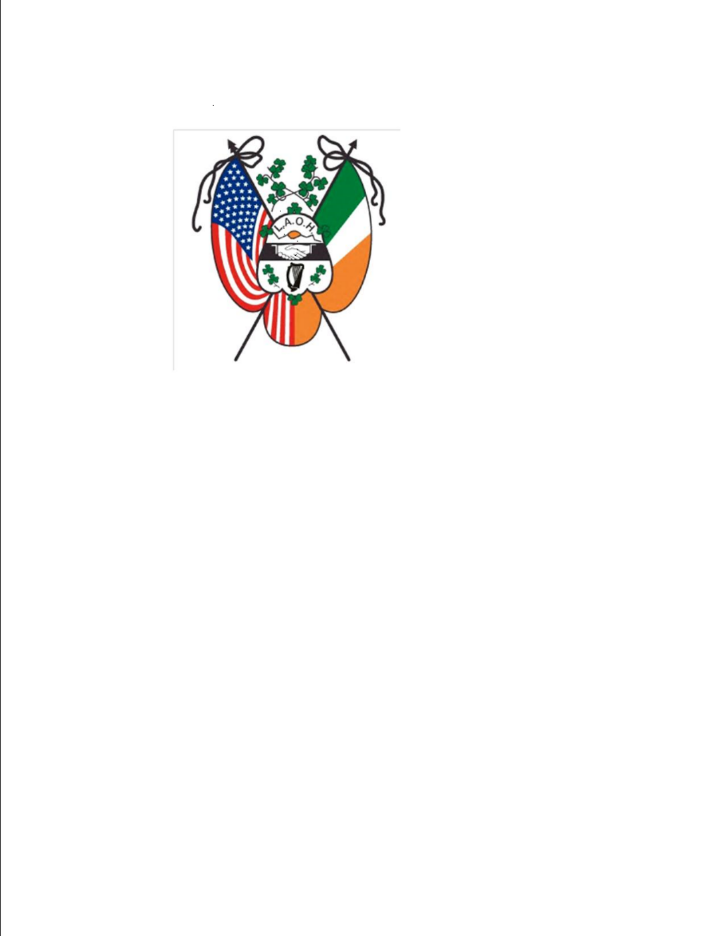 National Irish History Contest2024-20254 School YearORGANIZED IN 1894Dear Parents, Students, Teachers and Lovers of Irish History, 				May 28, 2024I am honored to invite your students to participate in our National Irish History Contest. The Ladies Ancient Order of Hibernians, Inc. sponsors a National Irish History Contest for students Grades 6 through 12. The contest is comprised of two levels: Level 1 is for students in Grades 6, 7, or 8 and Level 2 is for students in Grades 9, 10, 11, or 12. Students enrolled in parochial, private, public schools or who are home schooled are eligible to participate. You do not have to be Irish nor a member of the LAOH to enter the contest. It is open to all.The Ladies Ancient Order of Hibernians, Inc (LAOH) is a National Organization of Irish Catholic Women recognized as a 501(c)(3) by the IRS. We have divisions in thirty (30) states, including your local area. The goal of our National Irish History Contest is to have students learn Irish History and its contributions to the global community. Contest entries need to be grammatically correct and will be judged on historic accuracy and the student’s knowledge, discussion, and support of the subject. Each student through her/his participation gives permission to the Ladies Ancient Order of Hibernians, Inc. to share her/his submitted entry with the LAOH membership at meetings, events, and/or shared on the LAOH website. We will not publicly post any personal information (address or phone number) about the student. The winning entry will include the student’s first name, state, and our local LAOH Division. The topic for 2024-2025 Irish History Contest for Level 1 and Level 2:TOPIC: The Golden Age of Irish Literature.The 1920’s were known as the Golden Age of Irish literature. Who were the Irish novelist, poets, or playwrights. Why was this a crucial time in Irish history? What effect did they have on Irish history? What was their background and inspiration? Who inspired YOU the most and why? The Irish History Contest Student Rules are attached as well as the Judging Criteria. Students should submit their entries to the local LAOH Irish Historian electronically. Her contact information is as follows: Name: ___________________ Email:  ______________________________________The DEADLINE for student submissions is November 15, 2024. No submissions will be accepted after the deadline date. All submissions must be submitted to the LAOH Division Irish Historian. (See above info).Entries are judged at the Division Level and then a select number will be forwarded to the higher levels (County & State, if applicable) to be judged. Prizes are determined at each Level. Entries being judged at the LAOH National Level will be eligible for the following monetary awards: 						Level 1: Grades 6-8 – 1st Place $500 and 2nd Place $250 Level 2: Grades 9-12 – 1st Place $1,000 and 2nd Place $500 Final winners on the National level will be announced by March 31, 2025.Yours in Friendship, Unity, and Christian Charity,LAOH Irish Historian: __________________________________State ______, County ______________________________, Division #_________, Tel # _______________________